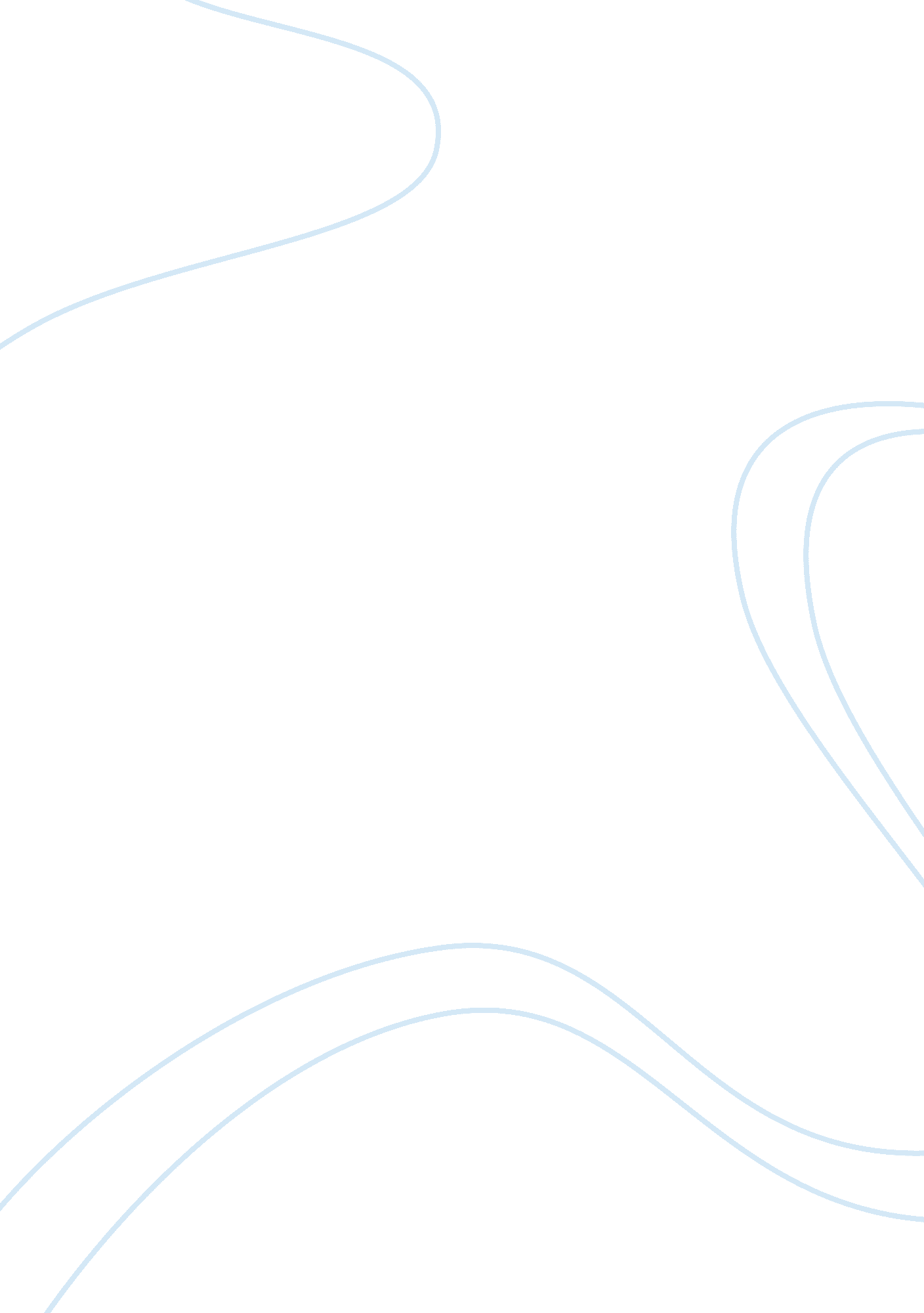 The hobbit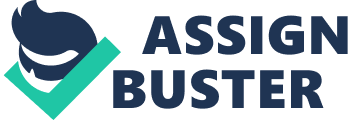 The HobbitThe novel is based in a fantasy world of elves, dwarves and especially Hobbits. What are Hobbits you ask, Tolkien describes as, about half our height, they are cleanly cut and have little to no magic, they are fat in the stomach and wear no shoes because their feet grow natural leathery soles and thick warm brown hair like the colour on their heads and as a matter of fact the main character is one, and his name is Bilbo Baggins. The novel is based around the main character Bilbo setting out on a quest with twelve dwarves and a wizard named Gandalf. The main theme of the novel is the challenges Bilbo and company go through that changes Bilbo??™s mindset from being a simple life stay at home Hobbit into becoming a brave and courageous hero. At the start of the novel Bilbo is a stay at home, who enjoys the simple kind of life Hobbit. He is always in for a good chat and is always happy to have guest over and share tea and cakes. At the beginning of the novel Bilbo??™s relationships with the dwarves is one of frustration and confusion due him not knowing that they would be coming over to his cozy hobbit hole for a unexpected party. Bilbo??™s relationship with Gandalf is masked in mystery at this part of the novel because Gandalf is this mysterious wizard that no on really knows about. Tolkien commences the novel using the omniscient third person narrator perspective, giving detailed and descriptive information about Hobbits appearances and Bilbo??™s ancestry. Tolkien tends to be comical and humorous in his narrative style. When he refers to Bilbo??™s ancestry ??? Still it is probable that Bilbo, her only son although he looked and behaved exactly like a second addition of his solid and comfortable father, got something a bit queer in his make-up from the Took side, something that waited for chance to come out???. This establishes with the reader that there is another side of Bilbo Baggins yet to be seen. A key incident in the novel is when Bilbo fights and kills the spider in the dark all by himself using the sword which he calls ??? Sting???. Quote ??? He felt a different person, and much fiercer and bolder in spite of an empty stomach???. This newfound boldness further evolves when Bilbo symbolically names his sword to demonstrate strength and power. A further influence is when Bilbo finds and keeps the ring from Gollum which due to its magical power gives Bilbo a new found confidence. Bilbo??™s new found confidence also helps him rescue the elves from the the Elf kingdom in Mirkwood it shows the reader that Bilbo does not need help from Gandalf or the dwarves and starts to have his own opinion and starts to think for himself and the safety for other and later on in the book tries to prevent the ??? Battle of Five Armies??? by taking the Arkenstone and giving it to the lake men to pay for there town to be rebuilt. Throughout the novel Bilbo has stayed true to himself and his values but he discovers that he has capabilities that represent an inner strength that is not known to him. The most remarkable thing about Bilbo is that with every thing he has gone through it has failed to change him from the truth of his reality. He does not become arrogant nor does he relinquish his values. He has unlocked untapped mental potential though his physical state hasn??™t changed much. His mind set has changed. He now appreciates his lifestyle much more than he used to. Overall Bilbo Baggins is a changed Hobbit due to his adventures and has become more confident, brave but most of all happy in his place in the world. For the rest of his life Bilbo decides he will live comfortably and in the way that he wishes, offering hospitality to his welcome friends in his small cozy hobbit hole in Hobbit Town. 